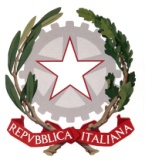 Ministero dell’Istruzione, dell’Università e della RicercaRepubblica Italiana - Regione SicilianaDIREZIONE DIDATTICA STATALE2°CIRCOLO DIDATTICOCTEE04600R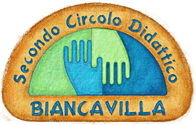 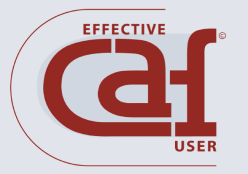 DOMANDA  DI  ISCRIZIONE     alla SCUOLA  DELL’INFANZIAA.S. 2021-2022Al Dirigente Scolastico del 2° Circolo Didattico Statale  di BiancavillaIl sottoscritto ___________________________________in qualità di □ padre, □ madre, □ tutoreCHIEDEl’iscrizione dell’alunn_    __________________________________       ___________________________PLESSO CIELO STELLATO  □PLESSO “G. VERGA” VIA LIGURIA     □Chiede di avvalersi,sulla base del piano dell’offerta formativa della scuola e delle risorse disponibili, del seguente orario: orario ridotto  delle attività educative per 25 ore settimanali con svolgimento nella fascia del mattino. (Orario giornaliero 8.10- 13.10 con possibilità di pre -scuola gratuito dalle ore 8.00 e post-scuola gratuito fino alle 13,30.  Ingresso fino alle ore 9.00- Uscita dalle ore 12.40 Sabato la scuola resterà chiusa)Chiede altresì di avvalersi,dell’anticipo (per i nati entro il 30 Aprile 2019) subordinatamente alla disponibilità di posti e alla precedenza dei nati che compiono tre anni entro il 31 dicembre 2021.Consapevole dei criteri di precedenza nella ammissione alle iscrizioni si darà precedenza a:alunni diversamente abili (precedenza assoluta); alunni residenti nel comune; alunni di maggiore età; alunni i cui fratelli o sorelle sono già iscritti all’istituto; situazioni documentate dai servizi sociali; alunni i cui genitori lavorano entrambi; alunni con madre lavoratrice; alunno non residente nel comune ma con un genitore che lavora nel comune in cui è ubicata la scuola solo se certificata; alunno in affido o immigrato. In base alle norme sullo snellimento dell’attività amministrativa, consapevole delle responsabilità cui va incontro in caso di dichiarazione non rispondente al vero.Dichiara che il bambino___________________________________________                ___________________________________                 (cognome                                          e                               nome) |__|__|__|__|__|__|__|__|__|__|__|__|__|__|__|__|                          (codice fiscale)è nat __ a ______________________________________ il _______________________è cittadino italiano   altro (indicare nazionalità)____________________________________________             è residente a _________________________________________ (prov.) _______________________Via/piazza_________________________________________ n. ________ tel. Abitazione _______________________  altro tel. __________________________________tel.  lavoro padre ________________________  tel. Lavoro madre_________________________e – mail :____________________________________________________PRECEDENTE SCOLARITA’:□ scuola dell’infanzia ______________________________________________ per anni___________VACCINAZIONI: E’ stato sottoposto alle vaccinazioni obbligatorie   □ si   /    □ no;SITUAZIONE DI DISABILITA’ (L. 104/92) o DISTURBO SPECIFICO dell’APPRENDIMENTO L.170/2010 :Nel caso il bambino si dovesse trovare in situazione di disabilità o D.S.A. si allega la rispettiva certificazione, al fine di poter attivare prontamente le procedure per la richiesta dell’insegnante di sostegno o prevedere facilitazioni.FAMIGLIA DELL’ALUNNOla propria famiglia convivente è composta, oltre al bambino, da:PADRE      ___________________________________         ____________________________________nato il __________________a _________________________________ (prov.)_____________________cittadinanza ____________________ professione___________________________________________MADRE     ___________________________________         ____________________________________nato il __________________a _________________________________ (prov.)_____________________cittadinanza ____________________ professione___________________________________________TUTORE___________________________________         ______________________________________nato il __________________a _________________________________ (prov.)_____________________cittadinanza ____________________ professione___________________________________________ 2 0  = Nessuno     1  = Fratello minore nella stessa scuola (sezione)                                                            2 = Fratello minore altra scuola EVENTUALI ALTRI COMPONENTI DEL NUCLEO FAMILIARE: ______________________    _______________________REL DI PARENTELA__________________nato il __________________a _______________________________ (prov.)___________________________________________    _______________________REL DI PARENTELA__________________nato il __________________a _______________________________ (prov.)_____________________Il sottoscritto dichiara altresì:□ Di aver debitamente informato ed aver  acquisito il consenso di tutti gli altri soggetti titolari della potestà genitoriale o di altra forma di tutoraggio legale relativa all’ alunna/o di cui alla presente richiesta;□ di non aver presentato e di non presentare domanda di iscrizione in altre scuole dell’infanzia (obbligatorio per tutti);□ di  aver compilato il modulo per l’esercizio del diritto di scegliere se avvalersi/ non avvalersi dell’insegnamento della Religione Cattolica per A. S. 2021/2022( obbligatorio per tutti);□ di impegnarsi a  compilare  la sezione integrativa per la scelta di attività alternativa  alla religione Cattolica  all’inizio dell’ A. S. 2021/2022  avendo scelto di  non avvalersi dell’insegnamento della religione cattolica.□di   aver ricevuto e preso visione della sintesi del  PTOF per il triennio 2021/2022 aspetti educativi ed organizzativi, patto di corresponsabilità e informativa privacy (obbligatorio per tutti);□ di   aver fornito informazioni su eventuali necessità di servizi integrativi ( pre-post scuola)(obbligatorio per tutti);Il sottoscritto è consapevole che la firma apposta sulla presente domanda vale come autocertificazione per  tutti i dati contenuti nel modello.Data___________________                  firma        ___________________________________________________                                                                 Firma di autocertificazione (Leggi 15/1968, 127/1997, 131/1998;DPR 445/2000) da sottoscrivere al momento della presentazione della domanda all’impiegato della scuolaIl sottoscritto, presa visione dell’informativa resa dalla scuola ai sensi dell’art. 13 del Decreto legislativo 30 giugno 2003, n. 196 dichiara di essere consapevole che la scuola può utilizzare i dati contenuti nella presente autocertificazione esclusivamente nell’ambito e per i fini istituzionali propri della Pubblica Amministrazione (Decreto legislativo 30 giugno 2003, n. 196- Regolamento ministeriale 6 dicembre 2006, n. 305).Data___________________                  firma       _____________________________________________________                                                                (Genitore o chi esercita la patria potestà ) Firma congiunta se i genitori sono divorziati o separati; altrimenti, a firma dell’affidatario, il quale si obbliga a comunicare alla scuola eventuali variazioni dell’affido. I genitori dichiarano se concordano che la scuola effettui le comunicazioni più rilevanti, tra cui quelle relative alla valutazione, a entrambi i genitori o soltanto all’affidatarioN.B. I dati rilasciati sono utilizzati dalla scuola nel rispetto delle norme sulla privacy, di cui al Regolamento definito con Decreto Ministeriale 7 dicembre 2006, n. 305                                                      3Modulo per l’esercizio del diritto di scegliere  se avvalersi o non avvalersi dell’insegnamento della religione cattolica Alunno _________________________________________________Premesso che lo Stato assicura l’insegnamento della religione cattolica nelle scuole di ogni ordine e grado in conformità all’Accordo che apporta modifiche al Concordato Lateranense (art. 9.2), il presente modulo costituisce richiesta dell’autorità scolastica in ordine all’esercizio del diritto di scegliere se avvalersi o non avvalersi dell’insegnamento della religione cattolica.La scelta operata all’atto dell’iscrizione ha effetto per l’intero anno scolastico cui si riferisce e per i successivi anni di corso in cui sia prevista l’iscrizione d’ufficio, compresi quindi gli istituti comprensivi, fermo restando, anche nelle modalità di applicazione, il diritto di scegliere ogni anno se avvalersi o non avvalersi dell’insegnamento della religione cattolica.Scelta di avvalersi dell’insegnamento della religione cattolica 	􀄿Scelta di non avvalersi dell’insegnamento della religione cattolica 	􀄿Firma:________________________________  _________________________________________Genitore o chi esercita la potestà per gli alunni delle scuole dell’infanzia, primarie e secondarie di I grado (se minorenni)Nel caso di genitori separati/divorziati è prevista la firma di entrambi i genitori (cfr. articolo 155 del codice civile, modificato dalla legge 8 febbraio 2006, n. 54)Data ___________________Scuola _________________________________________________ Classe _____ Sezione ______Art. 9.2 dell’Accordo, con protocollo addizionale, tra  e  firmato il 18 febbraio 1984, ratificato con la legge 25 marzo 1985, n. 121, che apporta modificazioni al Concordato Lateranense dell’11 febbraio 1929:“, riconoscendo il valore della cultura religiosa e tenendo conto che i principi del cattolicesimo fanno parte del patrimonio storico del popolo italiano, continuerà ad assicurare, nel quadro delle finalità della scuola, l’insegnamento della religione cattolica nelle scuole pubbliche non universitarie di ogni ordine e grado.Nel rispetto della libertà di coscienza e della responsabilità educativa dei genitori, è garantito a ciascuno il diritto di scegliere se avvalersi o non avvalersi di detto insegnamento.All’atto dell’iscrizione gli studenti o i loro genitori eserciteranno tale diritto, su richiesta dell’autorità scolastica, senza che la loro scelta possa dar luogo ad alcuna forma di discriminazione”.N.B. I dati rilasciati sono utilizzati dalla scuola nel rispetto delle norme sulla privacy, di cui al Regolamento definito con Decreto Ministeriale 7 dicembre 2006,n. 305………………………………………………………..L’iscrizione è pervenuta  il .................................alle ore……….tramite………………………………….e  si intende:accettata, con la precisazione che il funzionamento secondo il tempo-scuola richiesto è legato alle disponibilità di organico che saranno definite dall’Ufficio Scolastico Regionale.Biancavilla li,                                                                                  Firma  Ufficio Segreteria4Note della Famiglia (inserire le proprie richieste da fare alla scuola)